                                                                                  проект                          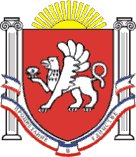  РЕСПУБЛИКА КРЫМ НИЖНЕГОРСКИЙ РАЙОННОВОГРИГОРЬЕВСКОЕ СЕЛЬСКОЕ ПОСЕЛЕНИЕАДМИНИСТРАЦИЯ  НОВОГРИГОРЬЕВСКОГО СЕЛЬСКОГО ПОСЕЛЕНИЯ НИЖНЕГОРСКОГО РАЙОНА РЕСПУБЛИКИ КРЫМПОСТАНОВЛЕНИЕот __.00.2021 года                                                                                №--              с.Новогригорьевка«Об утверждении положения о развитии пчеловодства на территории муниципального образования Новогригорьевское сельское поселение Нижнегорского района Республики Крым»В соответствии с Федеральным законом от 06.10.2003 № 131-ФЗ «Об общих принципах организации местного самоуправления в Российской Федерации», Федеральным законом от 30 декабря 2020 г. N 490-ФЗ «О пчеловодстве в Российской Федерации», приказом Министерства сельского хозяйства Российской Федерации от 19.05.2016 № 194, Уставом муниципального образования Новогригорьевское сельское поселение Нижнегорского района Республики Крым, администрация Орловского сельского поселения Нижнегорского района Республики Крым,                                 ПОСТАНОВЛЯЕТ:Утвердить прилагаемое положение о развитии пчеловодства на территории муниципального образования Новогригорьевское сельское поселение Нижнегорского района Республики Крым (далее - Положение).2. Настоящее постановление разместить для обнародования на официальном сайте администрации Новогригорьевского сельского поселения в сети «Интернет» http://novogrigor-adm91.ru/   а также на информационном стенде Новогригорьевского сельского поселения по адресу: Республика Крым, Нижнегорский район, с.Новогригорьевка, ул.Мичурина,59.3 Настоящее постановление вступает в силу со дня, следующего за днем его официального обнародования.4 Контроль за исполнением настоящего постановления оставляю за собой.Председатель Новогригорьевского сельского совета - Глава администрацииНовогригорьевского сельского поселения                                     Данилин А.М.  	Приложение К постановлению администрации Новогригорьевского сельского поселения № __ от ___  2021 гю ПОЛОЖЕНИЕо развитии пчеловодства на территории муниципального образованияНастоящее Положение о развитии пчеловодства на территории Новогригорьевского сельского поселения Нижнегорского района Республики Крым разработано на основании Федерального закона от 06.10.2003 № 131-ФЗ «Об общих принципах организации местного самоуправления в Российской Федерации», Федерального закона от 07.07. 2003 № 112-ФЗ «О личном подсобном хозяйстве», Закон Республики Крым от 09.07.2014г. № 33-ЗРК «О ветеринарии Республики Крым», Санитарно-эпидемиологических правил и норматив (СанПиН 2.2.1/2.1.1.1200-003), приказа Министерства сельского хозяйства Российской Федерации от 19.05. 2016 № 194 «Об утверждении Ветеринарных правил содержания медоносных пчел в целях их воспроизводства, выращивания, реализации и использования для опыления сельскохозяйственных этномофильных растении и получении продукции пчеловодства», Устава муниципального образования Новогригорьевское сельское поселение Нижнегорского района Республики Крым:Граждане и юридические лица имеют право на содержание и разведение пчел при соблюдении Положения, а также законных прав и интересов других лиц.Основными задачами развития пчеловодства являются:повышение конкурентоспособности сельскохозяйственных товаропроизводителей, осуществляющих производство продукции пчеловодства и (или) ее первичную и последующую (промышленную) переработку;обеспечение качества и безопасности продукции пчеловодства;повышение урожайности сельскохозяйственных культур; 4)       обеспечение сохранения пчел;5)       сохранение генофонда пчел.В целях достижения задач развития пчеловодства органы местного самоуправления реализуют меры правового, экономического и организационного характера по следующим направлениям:информационное обеспечение деятельности производителей продукции пчеловодства;содействие созданию сбытовых (торговых), перерабатывающих, обслуживающих, потребительских и иных сельскохозяйственных кооперативов;содействие развитию производства продукции пчеловодства путем создания благоприятных организационно-правовых, экологических и иных условий производства, в том числе предоставление научно-технических разработок и технологий.Граждане и юридические лица размещают ульи с пчелиными семьями на принадлежащих (предоставленных) им земельных участках при соблюдении зоотехнических и ветеринарно-санитарных норм и правил содержания медоносных пчел.Граждане и юридические лица всех форм собственности, имеющие пчелиные семьи независимо от их количества, обязаны:Соблюдать ветеринарно-санитарные требования при размещении, строительства, вводе в эксплуатацию объектов, связанных с содержанием пчелосемей, переработкой, хранением и реализацией продукции пчеловодства.Наличие ветеринарно-санитарного паспорта пасеки позволит её владельцу мотивированно подтвердить численность пчелосемей и состояние пасеки, получить консультации по любым вопросам у квалифицированных специалистов. При возникновении конфликтов с соседями, отравлении пчел, краже, пожаре и иных страховых случаях (предусмотренных страховым договором) наличие этого документа позволит объективно оценить причиненный ущерб.Владельцы пчел имеют право:-получать необходимую информацию о порядке содержания, разведения пчел у частных владельцев, в ветеринарных организациях.-требовать в установленном порядке возмещения ущерба, причиненного вследствие неправомерных действий государственных органов, органов местного самоуправления, хозяйствующих субъектов и должностных лиц.- получать информацию о запланированных работах по применению пестицидов и агрохимикатов. Не позднее чем за три дня до проведения работ по применению пестицидов и агрохимикатов лица, ответственные за проведение таких работ, обеспечивают доведение до населения населенных пунктов, расположенных на расстоянии до 7 километров от границ, запланированных к обработке пестицидами и агрохимикатами земельных участков, через средства массовой информации (радио, печатные органы, электронные и другие средства связи и коммуникации) информации о таких работах.Ответственность за нарушения правил содержания пчел:За несоблюдение правил, требований санитарно-гигиенических норм и ветеринарно- санитарных правил владелец пчел несет гражданско-правовую, административную или уголовную ответственность в прядке, установленном законодательством.9. Контроль за соблюдением Положения осуществляет администрация Новогригорьевского сельского поселения Нижнегорского района Республики Крым в соответствии с законодательством.